COVID-19 Infodemic Trends in the African Region This report seeks to communicate operational recommendations based on social media monitoring from August 2-8, as well as relevant information on current mis/disinformation. Target countries include Kenya, Nigeria, South Africa (ENG), Ivory Coast, Burkina Faso, Senegal, Democratic Republic of Congo (DRC) and Niger (FR). We have outlined what we mean by “engagements” and how we gather information in the methodology section at the end of this report. CONCERNING TRENDSOngoing concerns around vaccine safety and side effects Conversations about vaccine effectivenessOBSERVED TRENDConversations about forced vaccinations Ongoing concerns around vaccine safety and side effectsWhere have we observed this trend?South AfricaAccording to this week’s South Africa social listening report, concerns about vaccines causing deaths are on the rise and persist from last week; examples here, here, here, here, and here (Twitter) We continue to note similar concerns as well; example here (Twitter) Concern about severe side effects and question about which vaccine has the most side effects here (Twitter) Nick Hudson (regularly posts mis/disinformation) posts an article alleging that rising child morbidity in Israel can be linked to vaccination here (Twitter)DRCIn a post about AstraZeneca vaccine donations from the UK, multiple comments point to the fact that the president did not trust the vaccine and refused to receive it here (Facebook) MaliIn a post about the U.S. donating Johnson and Johnson vaccines to Mali, many voice concerns and claim that the vaccine was rejected/ considered unsafe in the U.S. here (Facebook) This week’s Mali Social Listening Report also notes concerns about the Johnson and Johnson vaccine’s safety after its suspension in the U.S., as well as doubts over AstraZeneca’s safety after the former president refused to take the vaccine here (Facebook) Ivory CoastFalse speculations over Jacob Desvarieux’s death being related to the vaccine (he passed away last week despite having received three vaccine doses; the guitarist in fact suffered from immune health issues) here (Facebook)Senegal Call to stop Johnson and Johnson vaccinations and claim that they are “ravaging the country” here (Facebook) and post about J&J not being used in the U.S. due to serious adverse side effects here (Facebook) Dr. Babacar Niang spreads the false claim stating that anyone who gets vaccinated against COVID is part of a clinical trial here (News) Woman claim that her friends stopped getting their periods due to the COVID vaccine here (Facebook) Outside of target countries CameroonA man claims his sister died due to Sinopharm side effects here and here (Facebook) UgandaClaim that Norway rejected the AstraZeneca vaccine due to serious adverse side effects before donating it to Uganda here (News)Why is it concerning? Concerns over safety and side effects drive vaccine hesitancy & refusal in the regionIn some countries (Kenya, Mozambique and South Africa) some data suggests populations are less likely to get the vaccine now (Mar-April) than they were in November 2020; respondents cite uncertainty about vaccine effectiveness as the top hesitancy driver, followed by AEFIs and lack of knowledge/awareness on vaccine access, safety and efficacy (UNICEF Data 4 Action June Report) Reports of serious adverse side effects are now associated with several vaccines (e.g. AstraZeneca and blood clots) Comments on these and other posts in the region illustrate increasingly prevalent links between news on side effects and vaccine hesitancy & refusal Reports of blood clots and side effects are particularly associated with AZ and J&J; AZ is the most widely used vaccine in AfricaWhat can we do? Enhance factual information sharing by encouraging people to pause before sharing social media content↪ UN Pledge to Pause campaign, Viral Facts example hereCreate clear, consistent messaging about vaccine developments and communicate often about what is known and unknown (from US-CDC J&J Rapid Report) Emphasize hopeful messages highlighting vaccines are crucial ending the pandemicShare solidarity messages around protective measure and safe behaviours, such as the ones circulated by the UN’s Zwakala “I do it for you” campaign Expand content related to cases of myocarditis/ pericarditis after vaccination. Include information about the conditions, their seriousness, signs and symptoms, when to seek medical care, and what is known about who might be at increased risk (US-CDC SoVC Special Report Recommendation) Produce content explaining why vaccines are considered safe and effective↪ Viral Facts example here Consider emphasizing that rollout pauses are precautionary measures. The fact that health institutions are transparent and implement them show that they are thorough. This could help reinforce rather than undermine trust↪ Viral Facts example here Consider providing country-specific vaccine safety information based on the vaccine being disseminated nationally, particularly in relation to the AZ vaccineProduce video content outlining ongoing monitoring and risk management processes (WHO EPI-WIN report recommendation) ↪ Viral Facts example hereClarify indicators of potential side effects for people to watch out for and how to respond (WHO EPI-WIN report recommendation) ↪ Viral facts example hereProduce content for journalists on Adverse Events Following Immunization (AEFI) reporting and best practices, including using non-scientific language that is clear and understandableCommunicate clearly around the relationship between vaccines and changes in the menstrual cycle - include answers that address this misinformation in FAQ documents, call center scripts, and help chat-bots made available to the public↪ Viral Facts example hereContinue to manage expectations around possible side effects, underlining the safety profile of different vaccines and providing information on the systems public health practitioners use to investigate AEFIs (UNICEF ESARO Feb recommendation)Continue to advocate for trusted public figures and politicians to take the vaccine and provide correct information on vaccines safety, efficacy and rolloutsContinue to encourage community engagement to address concerns as they arise, and continue to mobilize the healthcare worker communityEnsure any of the above content is widely circulated and shared on Facebook and/or on any trusted communication channels. Choose accepted and trusted organizations and messengers to share the content, including local sources and unofficial channelsConversations about vaccine effectivenessSouth Africa Suggestion that vaccines aren’t working based on (likely false) death tolls in comparison with less vaccinated countries here (Twitter) Question about the vaccine’s purpose if it does not prevent people from catching COVID here (Twitter) This week’s South Africa social listening report notes the claim that some people have fallen even more ill after receiving the vaccine here and that it doesn’t make sense to take the vaccine given that you can still die from or contract COVID despite it here, here and here (Twitter) Mali This week’s Mali Social Listening Report notes doubts about the Johnson and Johnson vaccine’s effectiveness here (Facebook) Senegal Question about the Johnson and Johnson vaccine’s effectiveness here (Facebook) NigerThis week’s Niger Social Listening Report notes doubts about vaccine effectiveness in response to news about Senegal’s Justice Minister contracting COVID despite being vaccinated here (Facebook)Outside of target countriesCameroonVideo asking why the West is sending African countries what it claims are expired vaccines (this video features multiple other false claims) here (Facebook) GhanaGhanaFact explains why it remains possible to contract COVID after vaccination here (News) Why is it concerning? Misconceptions around vaccine efficacy rates are likely to drive vaccine preferences, and may lead to the refusal of specific vaccines (e.g. AstraZeneca and J&J) Belief that vaccines don’t offer protection can decrease vaccine confidence They may also entrench already circulating frustrations around vaccine inequity, and the perception that Africans are receiving lower quality vaccines Many narratives are associated specifically with the AstraZeneca and J&J vaccines. AstraZeneca is by far the most widely used and available vaccine in Africa; plans to manufacture J&J in Africa will likely increase its availability in the region as well What can we do? Emphasize accurate information around resistance to the COVID vaccines, with verified statistics on the risk of contracting COVID and having severe symptoms for vaccinated people Provide context for publications leading to the perception that the vaccines do not protect people against COVID (in Seychelles, for example, many people havecontracted COVID despite the advanced vaccination rollout; however, most of those who contracted COVID were not vaccinated) Amplify new evidence that vaccination likely results in less severe illness for those who are vaccinated and get infected with COVID-19 (adapted from US CDC Insights Report 9 recommendations)Emphasize proactive community engagement as well as engagement with authorities and address concerns around vaccine effectiveness as they ariseEmphasize/ circulate personal stories of people affected by the disease ↪ Viral Facts example here, here, here and here Disseminate updated data about the effectiveness of COVID-19 vaccines against common variants in Africa (adapted from US-CDC SoVC #9)Develop and disseminate messages about how variant viruses evolve and the role that vaccination plays in slowing the spread and emergence of new variantsProvide guidance and talking points to healthcare professionals to discuss this topic with their patients to motivate them to get vaccinated (US-CDC SoVC #11 Report) ↪ WHO example on Delta variant hereConversations about forced vaccinations South AfricaThe South African Human Rights Commission (SAHRC) examines complaints from unvaccinated workers threatened with dismissal here and here (News) Report on French citizens protesting the government’s vaccine mandates here (Twitter)DRCConversations about mandatory vaccinations here (Facebook/ Radio) Senegal Minister of Labour clarifies that vaccination should not be mandatory here (Facebook) Circulating in francophone target countries Post stating that rapper Rohff is against forced vaccination received high engagement in the region here (Facebook) SPECIFIC CONTENT TO CONSIDERSOUTH AFRICA (ENG)Ongoing debates about the use of ivermectin in South Africa here (News)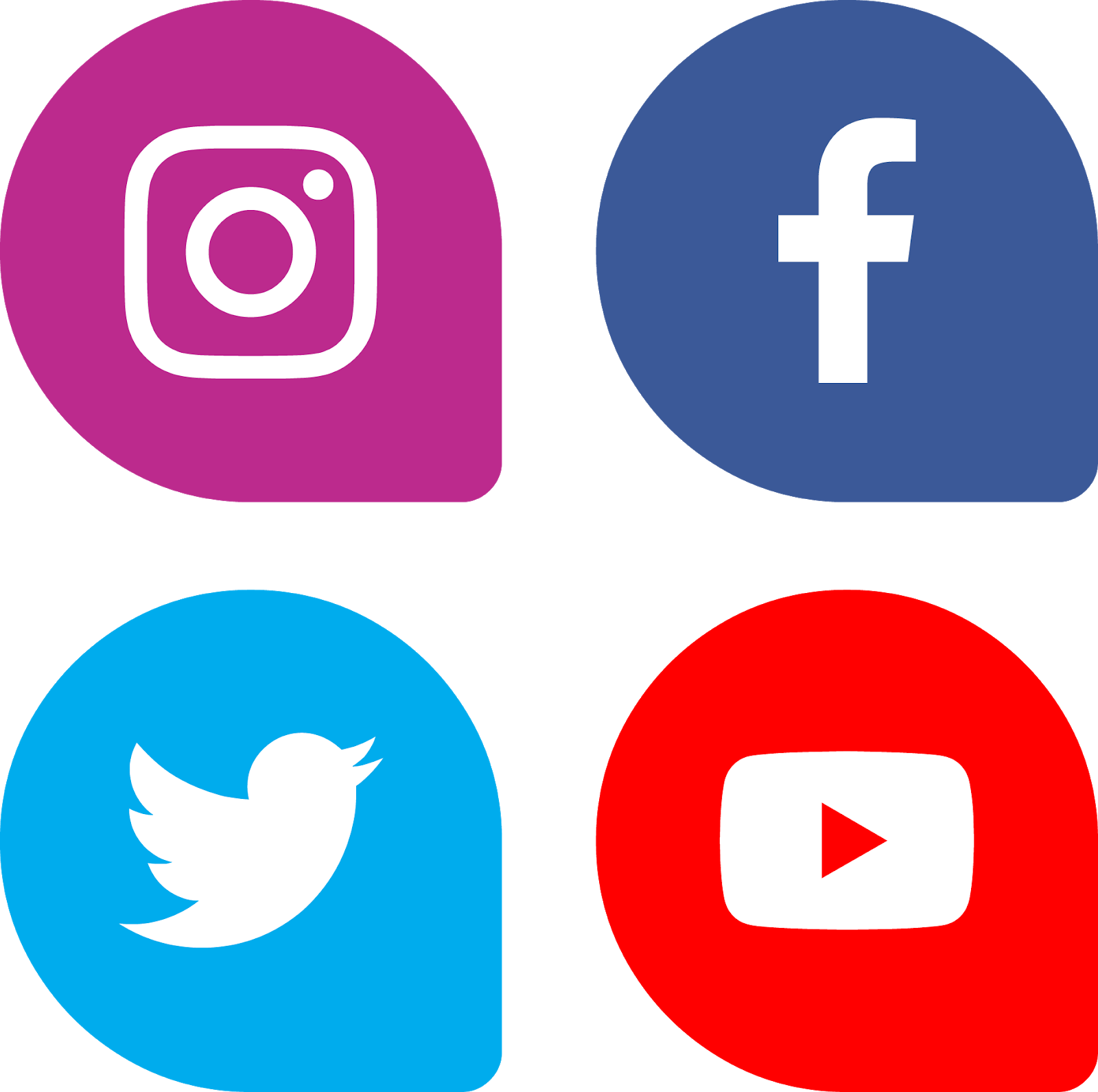 Nick Hudson (regularly spreads mis/disinformation) claims that children have a near zero risk of contracting COVID hereClaim that Novavax is the “best” COVID vaccine here KENYA (ENG)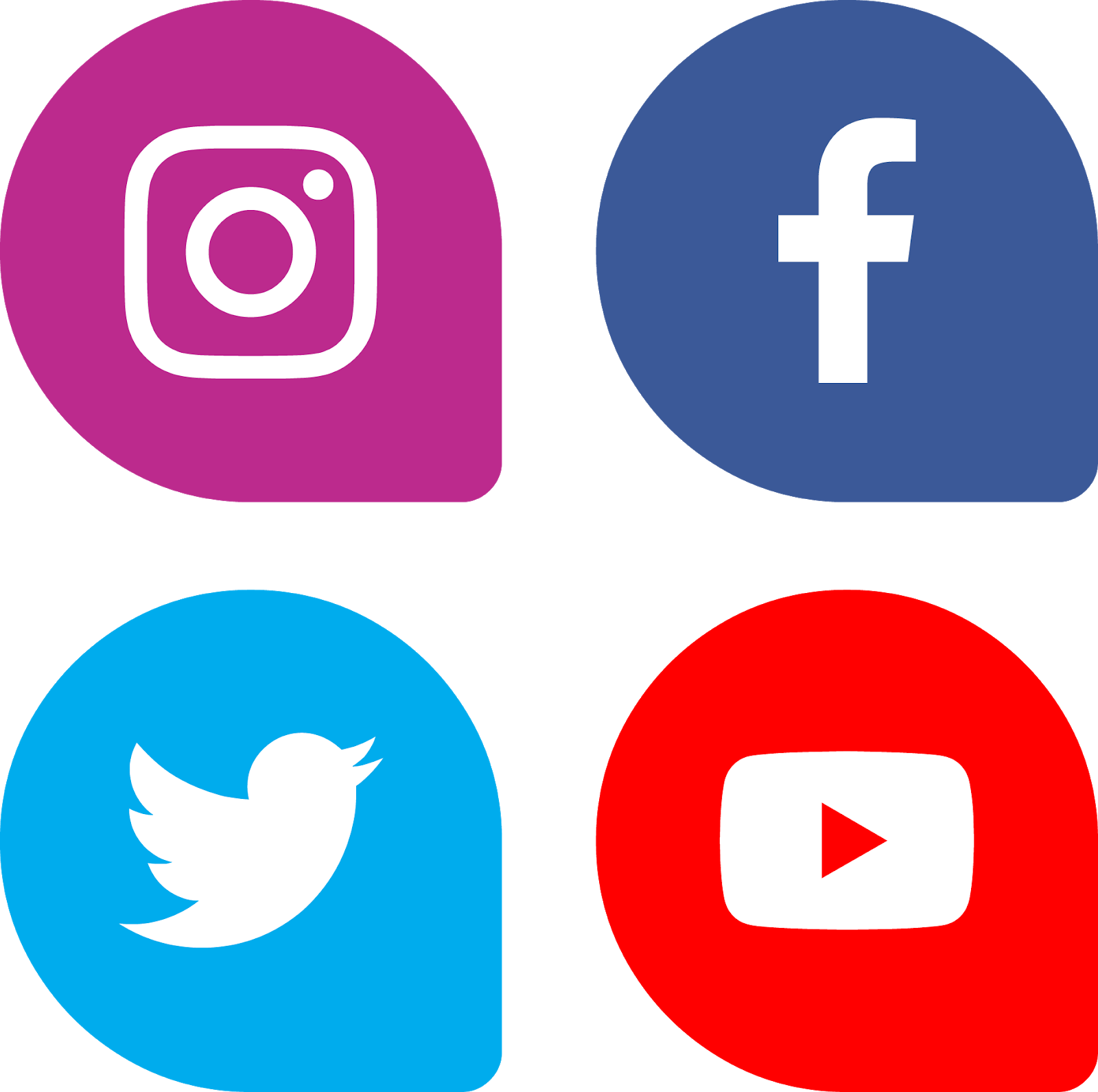 Claim that Kenyans have resorted to bribes to receive vaccines here Reports of low vaccine turnout among teachers here and here; according to country focal points, reports of fatal breakthrough infections and claims of deaths associated with adverse side effects fuel their hesitancy↪ UNICEF ESAR July Report recommendation: share stories about teachers who decided to get the vaccine for their own protection and for the safety of students, highlighting the vaccine’s role in allowing for a safe school returnsFrustration with politicians’ disregard for safety measures here (Facebook) Frustration with lack of vaccines in Kenya here (Twitter)  Comment about COVID billionaires here (Twitter) NIGERIA (ENG) Claim that the pandemic was planned hereNigerian comedian Basketmouth invites doctor to help clarify questions about the vaccine here Post on COVAX failures and vaccine inequity in Nigeria herePERSISTING ONLINE TRENDS * bolded trends appear to circulate more this week Frustration with slowness or mismanagement of vaccine rollout Vaccine deaths will be logged as COVID deaths I would rather die of COVID than of the vaccine Vaccines don’t prevent death or the virus’ spread / vaccines are not effective COVID palliatives are being hidden/ denied to citizens COVID/ the vaccine is intended to control/ reduce the African populationAccording to the Africa CDC February Vaccine Perceptions report, almost 1 in 2 respondents believe that COVID 19 is a planned event by foreign actorsLockdowns are not an effective way of controlling COVID Frustration with double standards around health and safety measures (e.g. politicians not wearing masks) Questions and concerns around forced vaccinations Politicians have taken fake vaccinesClinical trials were rushed Africans are lab rats or being used to test vaccines (Viral Facts response here)   New pandemic waves/ COVID are caused by vaccines Other issues and/or diseases are more important than vaccination Vaccines won’t stop the need for protective measures, why bother (Viral Facts response here) COVID case numbers/ mortality rates are exaggeratedForeign companies or governments profit from the vaccine rollout in AfricaFear of vaccine side effects/ long-term effectsCOVID does not exist (Viral Facts response here)Effectiveness of herbal remedies (Viral Facts response here) Effectiveness of ivermectin and alternative remedies (particularly in South Africa) (Viral Facts response here) Frustration with looting and mismanagement of COVID funds TRENDS TO WATCH  Record weekly COVID deaths registered in Africa last weekThe WHO calls for a temporary moratorium on COVID booster shotsOngoing conversations about different vaccines’ effectiveness rates (in general and against variants - Johnson and Johnson here, here and here) Report suggesting that mixing vaccines is more effective South Africa aims to reintroduce AstraZeneca vaccines Lessons learned from Angola’s vaccine rollout According to a Business Insider Africa report, Pfizer and Moderna hiked their COVID-19 vaccine prices in the EU after AstraZeneca lost popularity thereAn analysis of Kenyans' access to the COVID vaccine in urban-informal settlements highlight key steps for greater trust and vaccine uptake in KenyaReports state that the protection vaccines provide is likely to wane over timeThe Daily Maverick re-posts The Conversation’s response to six myths about COVID-19 (here)And on a lighter note… 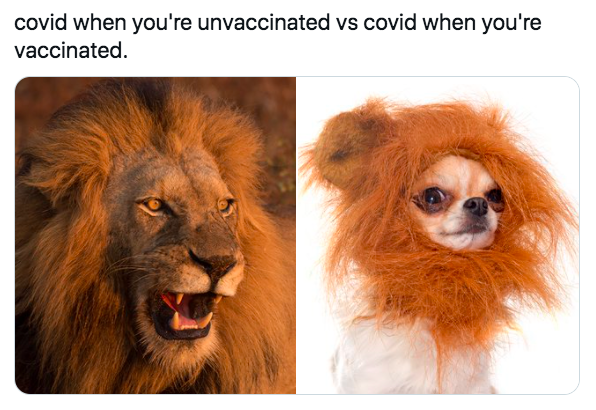 Methodology Engagements, otherwise known as interactions, refer to the number of likes, comments, reactions, and re-shares on a post. This is not a perfect measure of engagement: Some may have seen the post and chosen not to interact with it; Commenting on or re-sharing a post may constitute a more meaningful form of engagement than simply reacting to it;We are not systematically distinguishing between the types of responses that each engagement generates (e.g. while a post may contain misinformation, people may be countering/ debunking it in the comments).We seek to mitigate these limitations by: Scanning comments and monitoring reactions to qualitatively evaluate responses to each post;Assessing the velocity of a post (i.e. how fast is it obtaining reactions, likes, shares) and the re-emergence of specific themes; Identifying whether the post is shared across a variety of platforms and sources (broad engagement), or simply soliciting a high level of attention within a given community/ platform (siloed engagement).The monitoring reports are produced using NewsWhip Analytics, TweetDeck, Crowdtangle, UNICEF Talkwalker dashboards as well as the WHO EARS platform. As a result, data may be biased towards data emerging from formal news outlets/ official social media pages, and does not incorporate content circulating on closed platforms (e.g. Whatsapp) or groups (e.g. private Facebook groups). We also rely on our fact-checking partners, who provide invaluable insights into relevant national and regional trends or content, as well as country-level reports, including the South Africa Social Listening Weekly Report and the Mali Social Listening Weekly Report. .  In producing these summaries and recommendations, we have consulted community feedback survey reports, as well as monitoring and recommendations from AIRA partners. We also draw from WHO EPI-WIN weekly reports and UNICEF monthly reports to formulate recommendations. As we produce more content, we seek to triangulate and corroborate information across these groups to strengthen our infodemic response. 